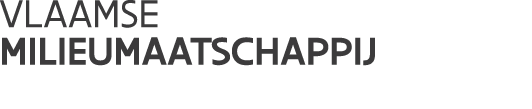 //////////////////////////////////////////////////////////////////////////////////////////////////////////////////////////////////BIOGRAFISCHE VRAGENLIJST//////////////////////////////////////////////////////////////////////////////////////////////////////////////////////////////////Werfreserve Terreinmedewerker Meetnet Water LeuvenRef: 20 19 ARW GSWR D (*) niet van toepassing voor personeelsleden die reeds personeelslid zijn van de VMMGelieve eerlijk en zo nauwkeurig mogelijk deze biografische vragenlijst in te vullen en terug te sturen naar vacatures@vmm.be . Je krijgt een ontvangstbevestiging van jouw inschrijving. Hou dit bij als bewijs of via de post:Vlaamse Milieumaatschappij
Dienst HR
Mevrouw Ann Meert
Dr. De Moorstraat 24-26
9300 AALST
tel :  053 72 67 16 of  053  72 67 08 (aanvragen formulier) De Vlaamse Milieumaatschappij staat borg voor een strikt vertrouwelijke behandeling van de verstrekte gegevens.  Op basis van deze vragenlijst wordt nagegaan of de kandidaten voldoen aan zowel de algemene deelnemingsvoorwaarden als de voorwaarden gesteld in het profiel.OPLEIDINGAls je een diploma in het buitenland behaalde, moet je een attest van de Vlaamse overheid kunnen voorleggen waaruit blijkt dat het buitenlands diploma volledig gelijkwaardig verklaard is met het vereiste diploma (info: https://www.naricvlaanderen.be/nl).Diploma (ingenieur, master, licentiaat, bachelor, graduaat, algemeen secundair onderwijs, technisch of beroepssecundair onderwijs, lager secundair, lager onderwijs, …)Aanvullende diploma’s, bijzondere licenties, master na master, bachelor na bachelor, … Bijkomende relevante cursussen of lessen, attesten of brevetten, seminaries, …TALENKENNISEen Nederlandstalig diploma op het niveau van de functie geldt als bewijs van voldoende talenkennis, evenals het slagen voor een Nederlands taalexamen.Enkel wie het bewijs van kennis van het Nederlands kan voorleggen, kan als contractueel of statutair bij de Vlaamse overheid aangeworven worden. Enkel Selor is bevoegd om dit taalexamen af te nemen (info op www.selor.be).Gelieve het bewijs mee te sturen indien je geen Nederlandstalig diploma hebt.Moedertaal:WERKERVARING/FUNCTIEVEREISTEN(info o.a. vereist voor de loonberekening):AANVULLENDE VRAGEN FUNCTIEVEREISTENBIJKOMENDE INLICHTINGENGeef hier aan of je al in een objectieve wervingsprocedure slaagde bij de Vlaamse overheid en zo ja, welke (ref. nummer):Stuur een bewijs van het document mee aub. Wij kijken de geldigheid na.Als je al een (geldige)  vrijstelling behaalde zal je onmiddellijk uitgenodigd worden voor hetfunctiespecifiek deel.Bezit je een rijbewijs?   	ja/neen  		   Welk:Hoeveel vooropzeg heb je te eerbiedigen? Via welk rekruteringskana(a)l(en) vond je deze vacature? Website VMM, Facebook, Linkedin, Jobpunt Vlaanderen, website VDAB, Staatsblad, BBL, Jobkanaal, Werkwijzer, vrienden of familie, school of universiteit, mailing VMM of andere: Wil je nog opmerkingen of vragen toevoegen aan jouw sollicitatie? De persoonsgegevens die in bovenstaande  vragenlijst gevraagd worden, worden enkel gebruikt door de Vlaamse Milieumaatschappij in het kader van deze selectieprocedure, de inventarisatie van kandidaten en de evaluatie van het aanwervingsbeleid. De gegevens worden verwerkt overeenkomstig de principes en bepalingen van de Algemene  Verordening Gegevensbescherming van 27/04/2016 (afgekort AVG). Als je de gegevens wenst in te zien, ze wilt laten verbeteren of je wilt één van je andere rechten onder de AVG uitoefenen, kan je je richten tot de Vlaamse Milieumaatschappij, Dr. De Moorstraat 24-26, 9300 Aalst t.a.v. de informatieveiligheidsconsulent of je kan een e-mail sturen naar informatieveiligheid@VMM.be. Voornaam: 
Familienaam:Adres (*):
(straat, huisnummer, postcode, stad/gemeente)Telefoonnummer: 
GSM-nummer:
E-mailadres:
Rijksregisternummer (*): 

Hoogst behaalde diploma (*) (bijvoegen a.u.b.): DiplomaDatum van/totNaam onderwijsinstellingRichtingDiploma
ja/neenLager onderwijsSecundair onderwijsAanvullend diplomaDatum van/totNaam onderwijsinstellingRichtingDiploma
ja/neenCursus, attest, brevetStudiegebied: milieu, veiligheid, taal, informatica, management, pedagogische bekwaamheid, …NihilnotiesgemiddeldgoeduitstekendFransSprekenLezenSchrijvenEngelsSprekenLezenSchrijvenDuitsSprekenLezenSchrijvenAndere:SprekenLezenSchrijvenHuidige werkgever:Naam en adres:Sector: 
Natuur, Industrie, 
Techniek & bouw, ICT, dienstverlening, Handel, Onderwijs, Zorg & Welzijn, LogistiekTaakomschrijving:
Leidinggevende functie?
Statuut ? (contractueel, statutair, interim,…)Tewerkgesteld sinds:Reden van vertrek:Vorige werkgever(s):Naam en adres:Taakomschrijving:
Leidinggevende functie?
Statuut (contractueel, statutair, interim,…)Tewerkgesteld van tot:Reden van vertrek:Vorige werkgever(s):Naam en adres:Taak:
Leidinggevende functie?
Statuut (contractueel, statutair, interim,…)Tewerkgesteld van tot:Reden van vertrek: Verduidelijk je motivatie voor deze functie.Beschrijf wat voor jou een ideale werksfeer is.Wat versta je onder milieusparend gedrag? Hoe zou je dat kunnen toepassen in het licht van deze vacature?Toon aan dat je zelf ervaring hebt met monsternemingstechnieken en veldmetingen  oppervlaktewater.Toon aan dat je zelf ervaring hebt met monsternemingen en/of inventarisaties van biologische kwaliteitselementen (macro-invertebraten, macrofyten, diatomeeën,…).Toon aan dat je effectief hebt samengewerkt in teamverband.
Ik, ondergetekende verklaar op eer dat mijn antwoorden op dit formulier oprecht en waarachtig zijn. Ik besef dat valse of onvolledige verklaringen bij eventuele aanwerving onmiddellijk ontslag tot gevolg hebben.Te                                                           op                                                     Handtekening